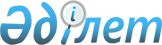 Об определении мест для размещения агитационных материалов и помещений для организации встреч с кандидатами
					
			Утративший силу
			
			
		
					Постановление Макатского районного акимата Атырауской области от 22 декабря 2011 года № 278. Зарегистрировано Управлением юстиции Макатского района Атырауской области 27 декабря 2011 года № 4-7-138. Утратило силу постановлением Макатского районного акимата Атырауской области от 29 декабря 2014 года № 353      Сноска. Утратило силу постановлением Макатского районного акимата Атырауской области от 29.12.2014 № 353.

      В соответствии со статьей 28 Конституционного Закона Республики Казахстан от 28 сентября 1995 года "О выборах в Республики Казахстан" и статьей 31 Закона Республики Казахстан от 23 января 2001 года "О местном государственном управлении и самоуправлении в Республики Казахстан", акимат района ПОСТАНОВЛЯЕТ:

      1.  Определить по Макатскому району места для размещения агитационных материалов всех кандидатов в депутаты Мажилиса Парламента Республики Казахстан и областных, районных маслихатов, согласно приложению 1.

      2.  Государственным органам и организациям на договорной основе предоставить помещения для организации встреч с кандидатами в депутаты Мажилиса Парламента Республики Казахстан и областных, районных маслихатов согласно приложению 2.

      3.  Контроль за исполнением настоящего постановления возложить на заместителя акима района Исмагулова Ж.Ж.

      4.  Постановление вводится в действие по истечении десяти календарных дней после дня его первого официального опубликования.

 Перечень
мест для размещения агитационных материалов для всех кандидатов в депутаты Мажилиса Парламента Республики Казахстан и областных, районных маслихатов Список
адресов для организации встреч по Макатскому району кандидатам в депутаты Мажилиса Парламента Республики Казахстан и областных, районных маслихатов
					© 2012. РГП на ПХВ «Институт законодательства и правовой информации Республики Казахстан» Министерства юстиции Республики Казахстан
				
      Аким района

К. Кайненов

      СОГЛАСОВАНО:
Председатель Макатской районной
территориальной избирательной комиссии
22.12.2011 г.

А. Ергужиев
Приложение 1 к постановлению районного акимата от 22 декабря 2011 года № 278№

Населенный пункт

Место размещения

1

Поселок Макат

Стенд в здании Дома ветеранов

2

Поселок Макат

Стенд в здании районной больницы

3

Поселок Макат

Стенд возле центрального рынка "Барыс"

4

Поселок Макат

Стенд на железнодорожном вокзале

5

Поселок Доссор

Стенд в здании районной больницы

6

Поселок Доссор

Стенд в здании профессионально-технического лицея № 2

7

Поселок Доссор

Стенд в здании Аппарата акима поселка Доссор

8

Поселок Доссор

Стенд в здании нефте-газо добывающего управления "Доссормұнайгаз"

9

Поселок Ескене

Стенд в здании Учреждения "Ескене-жылу"

10

Поселок Ескене

Стенд в здании Аппарата акима поселка Ескене

11

Поселок Байчунас

Стенд в школе имени Досбаева

12

Поселок Байчунас

Стенд в доме № 18 на Новом участке

Приложение 2 к постановлению районного акимата от 22 декабря 2011 г.№ 278№

Наименование округа

Место проведения

Государственные органы и организации ответственные за предоставление помещения

1

Избирательный округ № 1

поселок Макат, улица Шагырова, актовый зал средней школы М.Баймуханова

школа М.Баймуханова, директор К.А.Танатарова

2

Избирательный округ № 2

поселок Макат, улица Шагырова, актовый зал средней школы М.Баймуханова

школа М.Баймуханова, директор К.А.Танатарова

3

Избирательный округ № 3

поселок Макат, улица С.Алиева, актовый зал средней школы Л.Шахатова

Л.Шахатов Средняя школа, директор Л.К. Жалгабылова

4

Избирательный округ № 4

поселок Макат, мкр. Железнодорожников, актовый зал средней школы Х.Санбаева

Средняя школа Л.Шахатова, директор Б. Исагалиева

5

Избирательный округ № 5

поселок Макат, улица 60-летия газеты Мунайшы, актовый зал начальной школы № 2

Начальная школа № 2, директор С.К. Телеубаева

6

Избирательный округ № 6

поселок Макат, участок Байге-төбе, актовый зал средней школы Байге-тобе

Средняя школа Байге-тобе, директор Г.С.Калаганова

7

Избирательный округ № 7

поселок Доссор, мкр. Нефтяников, актовый зал НГДУ "Доссормұнайгаз"

Начальник Н ГДУ Доссормунайгаз Т.Таскынбаев

8

Избирательный округ № 8

поселок Доссор, мкр. Нефтяников, Дом культуры нефтяников

Дом культуры нефтяников, директор О.Ф.Раисов

9

Избирательный округ № 9

поселок Доссор, мкр. Центральный, Дом культуры нефтяников

Дом культуры нефтяников, директор О.Ф.Раисов

10

Избирательный округ № 10

поселок Доссор, мкр. Дорожный, актовый зал професионального лицея № 2

Профессиональный лицей № 2, директор И.М.Таспаев

11

Избирательный округ № 11

поселок Доссор, мкр. Центральный, актовый зал средней школы Б.Канатбаева

средняя школа Б.Канатбаева, директор Г.М.Бектурлиева

12

Избирательный округ № 14

поселок Байшонас, Новый участок, актовый зал средней школы Б.Досбаева

средняя школа Б.Досбаева, директор Г.А.Мукашева

